24ª RETIFICAÇÃO AO RESULTADO DOS EXAMES MÉDICOS ADMISSIONAIS DO 13º EDITAL DE CONVOCAÇÃO DO CONCURSO PÚBLICO MUNICIPAL DE ARARUAMA-RJ Nº 001/2019EDITAL Nº. 001/2019RETIFICAÇÃO Nº 024/2020A PREFEITA MUNICIPAL DE ARARUAMA, ESTADO DO RIO DE JANEIRO, no uso de suas atribuições legais e regimentais, e considerando a homologação do resultado do CONCURSO PÚBLICO PARA PROVIMENTO DE VAGAS DO QUADRO DE EFETIVO DA PREFEITURA MUNICIPAL DE ARARUAMA-RJ–EDITAL DE ABERTURA Nº. 001/2019, DE 01 DE AGOSTO DE 2019, promove a RETIFICAÇÃO à avaliação médica admissional dos candidatos classificados relacionados abaixo, com vistas à nomeação e posse.RESOLVE:RETIFICAR a listagem dos exames médicos admissionais, no cargo de ENFERMEIRO incluindo o candidato LUIS ANDRE SILVEIRA ALVES e no cargo de AUXILIAR DE SERVIÇOS GERAIS, incluindo a candidata JUCELI MERCÊS DE ANDRADE, em razão de erro material cometido que ora se corrige, tendo como certo o seguinte: Araruama,14 de maio de 2020.Lívia BelloPrefeita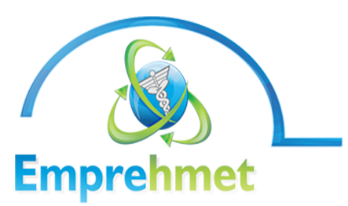 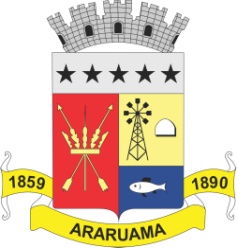 EDICINA, SEGURANÇA E HIGIENE DO TRABALHOPREFEITURA MUNICIPAL DE ARARUAMACONCURSO PÚBLICO Nº 001/2019PREFEITURA MUNICIPAL DE ARARUAMACONCURSO PÚBLICO Nº 001/2019PREFEITURA MUNICIPAL DE ARARUAMACONCURSO PÚBLICO Nº 001/2019RESULTADO DOS EXAMES MÉDICOS ADMISSIONAIS RESULTADO DOS EXAMES MÉDICOS ADMISSIONAIS RESULTADO DOS EXAMES MÉDICOS ADMISSIONAIS 16º EDITAL DE CONVOCAÇÃO16º EDITAL DE CONVOCAÇÃO16º EDITAL DE CONVOCAÇÃOCANDIDATOCARGORESULTADOLUIS ANDRE SILVEIRA ALVESENFERMEIROAPTOJUCELI MERCÊS DE ANDRADEA.S.G.APTO